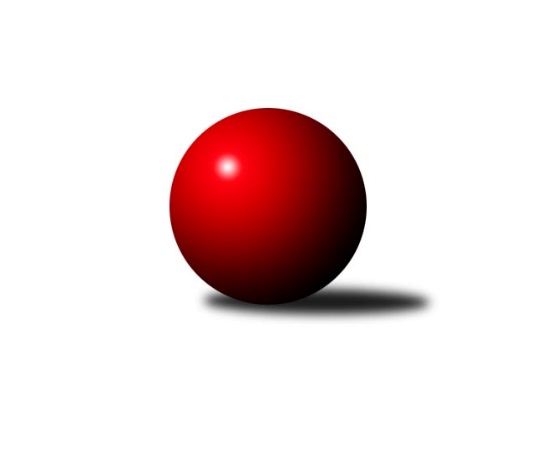 Č.17Ročník 2021/2022	25.5.2024 Okresní přebor Ostrava 2021/2022Statistika 17. kolaTabulka družstev:		družstvo	záp	výh	rem	proh	skore	sety	průměr	body	plné	dorážka	chyby	1.	TJ Sokol Bohumín D	15	11	1	3	71.0 : 49.0 	(96.5 : 83.5)	2347	23	1666	681	62.3	2.	TJ Sokol Dobroslavice	12	11	0	1	80.0 : 16.0 	(101.5 : 42.5)	2501	22	1736	765	40.6	3.	TJ Michálkovice  B	14	5	4	5	56.0 : 56.0 	(75.5 : 92.5)	2291	14	1623	668	63.1	4.	SKK Ostrava C	14	6	1	7	52.0 : 60.0 	(85.0 : 83.0)	2328	13	1649	680	62.6	5.	TJ Sokol Bohumín E	15	5	3	7	57.0 : 63.0 	(90.0 : 90.0)	2308	13	1635	673	60.3	6.	TJ VOKD Poruba C	15	6	1	8	56.0 : 64.0 	(87.5 : 92.5)	2350	13	1672	678	66.4	7.	SKK Ostrava B	15	5	2	8	51.0 : 69.0 	(83.5 : 96.5)	2288	12	1639	648	61.5	8.	TJ Unie Hlubina C	15	5	0	10	52.5 : 67.5 	(85.0 : 95.0)	2254	10	1628	626	66.9	9.	TJ Unie Hlubina E	15	4	2	9	44.5 : 75.5 	(75.5 : 104.5)	2233	10	1630	602	72.4Tabulka doma:		družstvo	záp	výh	rem	proh	skore	sety	průměr	body	maximum	minimum	1.	TJ Sokol Bohumín D	7	6	0	1	38.0 : 18.0 	(52.5 : 31.5)	2423	12	2555	2307	2.	TJ Sokol Dobroslavice	5	5	0	0	34.0 : 6.0 	(43.0 : 17.0)	2444	10	2478	2425	3.	SKK Ostrava B	7	4	1	2	30.0 : 26.0 	(48.0 : 36.0)	2226	9	2335	2078	4.	TJ VOKD Poruba C	8	4	1	3	34.0 : 30.0 	(49.5 : 46.5)	2302	9	2405	2199	5.	TJ Unie Hlubina C	7	4	0	3	31.5 : 24.5 	(47.5 : 36.5)	2536	8	2639	2408	6.	TJ Sokol Bohumín E	8	3	2	3	35.0 : 29.0 	(55.0 : 41.0)	2450	8	2499	2414	7.	SKK Ostrava C	8	4	0	4	33.0 : 31.0 	(53.5 : 42.5)	2219	8	2300	2135	8.	TJ Michálkovice  B	8	3	2	3	33.0 : 31.0 	(45.5 : 50.5)	2267	8	2388	2164	9.	TJ Unie Hlubina E	7	3	1	3	28.0 : 28.0 	(47.0 : 37.0)	2486	7	2506	2453Tabulka venku:		družstvo	záp	výh	rem	proh	skore	sety	průměr	body	maximum	minimum	1.	TJ Sokol Dobroslavice	7	6	0	1	46.0 : 10.0 	(58.5 : 25.5)	2512	12	2675	2356	2.	TJ Sokol Bohumín D	8	5	1	2	33.0 : 31.0 	(44.0 : 52.0)	2359	11	2582	2139	3.	TJ Michálkovice  B	6	2	2	2	23.0 : 25.0 	(30.0 : 42.0)	2297	6	2489	2153	4.	SKK Ostrava C	6	2	1	3	19.0 : 29.0 	(31.5 : 40.5)	2356	5	2542	2265	5.	TJ Sokol Bohumín E	7	2	1	4	22.0 : 34.0 	(35.0 : 49.0)	2290	5	2512	2117	6.	TJ VOKD Poruba C	7	2	0	5	22.0 : 34.0 	(38.0 : 46.0)	2360	4	2482	2222	7.	SKK Ostrava B	8	1	1	6	21.0 : 43.0 	(35.5 : 60.5)	2296	3	2455	2202	8.	TJ Unie Hlubina E	8	1	1	6	16.5 : 47.5 	(28.5 : 67.5)	2232	3	2484	2086	9.	TJ Unie Hlubina C	8	1	0	7	21.0 : 43.0 	(37.5 : 58.5)	2247	2	2487	2053Tabulka podzimní části:		družstvo	záp	výh	rem	proh	skore	sety	průměr	body	doma	venku	1.	TJ Sokol Dobroslavice	8	8	0	0	54.0 : 10.0 	(66.0 : 30.0)	2491	16 	3 	0 	0 	5 	0 	0	2.	TJ Sokol Bohumín D	8	6	0	2	36.0 : 28.0 	(50.5 : 45.5)	2374	12 	3 	0 	1 	3 	0 	1	3.	TJ Sokol Bohumín E	8	4	1	3	33.0 : 31.0 	(48.0 : 48.0)	2327	9 	2 	1 	1 	2 	0 	2	4.	SKK Ostrava B	8	4	1	3	31.0 : 33.0 	(48.5 : 47.5)	2328	9 	3 	1 	1 	1 	0 	2	5.	SKK Ostrava C	8	4	0	4	29.0 : 35.0 	(46.0 : 50.0)	2286	8 	2 	0 	3 	2 	0 	1	6.	TJ Unie Hlubina C	8	3	0	5	31.5 : 32.5 	(51.0 : 45.0)	2331	6 	2 	0 	3 	1 	0 	2	7.	TJ VOKD Poruba C	8	2	0	6	27.0 : 37.0 	(44.5 : 51.5)	2356	4 	1 	0 	2 	1 	0 	4	8.	TJ Michálkovice  B	8	1	2	5	25.0 : 39.0 	(41.0 : 55.0)	2241	4 	1 	0 	3 	0 	2 	2	9.	TJ Unie Hlubina E	8	2	0	6	21.5 : 42.5 	(36.5 : 59.5)	2244	4 	1 	0 	2 	1 	0 	4Tabulka jarní části:		družstvo	záp	výh	rem	proh	skore	sety	průměr	body	doma	venku	1.	TJ Sokol Bohumín D	7	5	1	1	35.0 : 21.0 	(46.0 : 38.0)	2339	11 	3 	0 	0 	2 	1 	1 	2.	TJ Michálkovice  B	6	4	2	0	31.0 : 17.0 	(34.5 : 37.5)	2306	10 	2 	2 	0 	2 	0 	0 	3.	TJ VOKD Poruba C	7	4	1	2	29.0 : 27.0 	(43.0 : 41.0)	2325	9 	3 	1 	1 	1 	0 	1 	4.	TJ Sokol Dobroslavice	4	3	0	1	26.0 : 6.0 	(35.5 : 12.5)	2487	6 	2 	0 	0 	1 	0 	1 	5.	TJ Unie Hlubina E	7	2	2	3	23.0 : 33.0 	(39.0 : 45.0)	2302	6 	2 	1 	1 	0 	1 	2 	6.	SKK Ostrava C	6	2	1	3	23.0 : 25.0 	(39.0 : 33.0)	2332	5 	2 	0 	1 	0 	1 	2 	7.	TJ Sokol Bohumín E	7	1	2	4	24.0 : 32.0 	(42.0 : 42.0)	2323	4 	1 	1 	2 	0 	1 	2 	8.	TJ Unie Hlubina C	7	2	0	5	21.0 : 35.0 	(34.0 : 50.0)	2250	4 	2 	0 	0 	0 	0 	5 	9.	SKK Ostrava B	7	1	1	5	20.0 : 36.0 	(35.0 : 49.0)	2299	3 	1 	0 	1 	0 	1 	4 Zisk bodů pro družstvo:		jméno hráče	družstvo	body	zápasy	v %	dílčí body	sety	v %	1.	Lukáš Modlitba 	TJ Sokol Bohumín E 	14	/	15	(93%)	24	/	30	(80%)	2.	Jiří Koloděj 	SKK Ostrava B 	14	/	15	(93%)	24	/	30	(80%)	3.	Libor Pšenica 	TJ Michálkovice  B 	12	/	13	(92%)	19.5	/	26	(75%)	4.	Petr Kuttler 	TJ Sokol Bohumín D 	12	/	15	(80%)	22.5	/	30	(75%)	5.	Lubomír Richter 	TJ Sokol Bohumín E 	12	/	15	(80%)	21	/	30	(70%)	6.	Lumír Kocián 	TJ Sokol Dobroslavice 	11	/	11	(100%)	20	/	22	(91%)	7.	Jan Ščerba 	TJ Michálkovice  B 	11	/	13	(85%)	16.5	/	26	(63%)	8.	Ivo Kovařík 	TJ Sokol Dobroslavice 	10	/	10	(100%)	16	/	20	(80%)	9.	Miroslav Heczko 	SKK Ostrava C 	10	/	13	(77%)	19.5	/	26	(75%)	10.	Václav Rábl 	TJ Sokol Dobroslavice 	9	/	10	(90%)	16	/	20	(80%)	11.	Karel Kuchař 	TJ Sokol Dobroslavice 	9	/	11	(82%)	16.5	/	22	(75%)	12.	Veronika Rybářová 	TJ Unie Hlubina E 	9	/	13	(69%)	16	/	26	(62%)	13.	Miroslav Koloděj 	SKK Ostrava B 	9	/	14	(64%)	19	/	28	(68%)	14.	Martin Futerko 	SKK Ostrava C 	8	/	9	(89%)	15	/	18	(83%)	15.	Roman Klímek 	TJ VOKD Poruba C 	8	/	14	(57%)	18.5	/	28	(66%)	16.	Hana Zaškolná 	TJ Sokol Bohumín D 	8	/	14	(57%)	16	/	28	(57%)	17.	Josef Navalaný 	TJ Unie Hlubina C 	7.5	/	10	(75%)	11	/	20	(55%)	18.	Josef Hájek 	TJ Unie Hlubina C 	7	/	11	(64%)	16	/	22	(73%)	19.	Oldřich Stolařík 	SKK Ostrava C 	7	/	11	(64%)	11	/	22	(50%)	20.	Miroslav Paloc 	TJ Sokol Bohumín D 	7	/	12	(58%)	16	/	24	(67%)	21.	Jaroslav Hrabuška 	TJ VOKD Poruba C 	7	/	13	(54%)	14.5	/	26	(56%)	22.	Michal Borák 	TJ Michálkovice  B 	7	/	13	(54%)	12	/	26	(46%)	23.	Markéta Kohutková 	TJ Sokol Bohumín D 	7	/	14	(50%)	16.5	/	28	(59%)	24.	Václav Kladiva 	TJ Sokol Bohumín D 	7	/	15	(47%)	12.5	/	30	(42%)	25.	Helena Martinčáková 	TJ VOKD Poruba C 	6	/	8	(75%)	8	/	16	(50%)	26.	Karel Ridl 	TJ Sokol Dobroslavice 	6	/	9	(67%)	11	/	18	(61%)	27.	Jan Petrovič 	TJ Unie Hlubina E 	6	/	11	(55%)	11.5	/	22	(52%)	28.	Michaela Černá 	TJ Unie Hlubina C 	6	/	11	(55%)	11	/	22	(50%)	29.	Tomáš Polášek 	SKK Ostrava B 	6	/	14	(43%)	13.5	/	28	(48%)	30.	Miroslava Ševčíková 	TJ Sokol Bohumín E 	6	/	15	(40%)	13	/	30	(43%)	31.	Martin Třečák 	TJ Sokol Dobroslavice 	5	/	7	(71%)	10	/	14	(71%)	32.	Zdeněk Štefek 	TJ Sokol Dobroslavice 	5	/	7	(71%)	8	/	14	(57%)	33.	Jaroslav Čapek 	SKK Ostrava B 	5	/	9	(56%)	10	/	18	(56%)	34.	Zdeněk Franěk 	TJ Sokol Bohumín D 	5	/	10	(50%)	6	/	20	(30%)	35.	Radek Říman 	TJ Michálkovice  B 	5	/	11	(45%)	8.5	/	22	(39%)	36.	Miroslav Futerko 	SKK Ostrava C 	5	/	13	(38%)	12	/	26	(46%)	37.	Lenka Raabová 	TJ Unie Hlubina C 	4	/	6	(67%)	9	/	12	(75%)	38.	Richard Šimek 	TJ VOKD Poruba C 	4	/	8	(50%)	9	/	16	(56%)	39.	Vojtěch Turlej 	TJ VOKD Poruba C 	4	/	8	(50%)	6	/	16	(38%)	40.	Josef Kyjovský 	TJ Unie Hlubina C 	4	/	10	(40%)	6.5	/	20	(33%)	41.	Radovan Kysučan 	TJ Unie Hlubina E 	4	/	11	(36%)	11	/	22	(50%)	42.	Jiří Adamus 	TJ VOKD Poruba C 	4	/	11	(36%)	11	/	22	(50%)	43.	Andrea Rojová 	TJ Sokol Bohumín E 	4	/	11	(36%)	5.5	/	22	(25%)	44.	Jiří Číž 	TJ VOKD Poruba C 	4	/	12	(33%)	8	/	24	(33%)	45.	Janka Sliwková 	TJ Sokol Bohumín E 	4	/	13	(31%)	14.5	/	26	(56%)	46.	František Tříska 	TJ Unie Hlubina E 	4	/	13	(31%)	10	/	26	(38%)	47.	Jakub Kožík 	SKK Ostrava C 	4	/	13	(31%)	8	/	26	(31%)	48.	Alena Koběrová 	TJ Unie Hlubina E 	4	/	14	(29%)	10	/	28	(36%)	49.	Blažena Kolodějová 	SKK Ostrava B 	4	/	14	(29%)	9	/	28	(32%)	50.	Karel Kudela 	TJ Unie Hlubina C 	3	/	5	(60%)	5	/	10	(50%)	51.	Libor Radomský 	TJ VOKD Poruba C 	3	/	6	(50%)	4	/	12	(33%)	52.	Libor Mendlík 	TJ Unie Hlubina E 	3	/	7	(43%)	6	/	14	(43%)	53.	Pavel Hrnčíř 	TJ Unie Hlubina C 	3	/	7	(43%)	6	/	14	(43%)	54.	René Gazdík 	TJ Sokol Dobroslavice 	3	/	7	(43%)	4	/	14	(29%)	55.	Antonín Chalcář 	TJ VOKD Poruba C 	3	/	8	(38%)	5.5	/	16	(34%)	56.	František Deingruber 	SKK Ostrava C 	3	/	9	(33%)	8	/	18	(44%)	57.	Josef Paulus 	TJ Michálkovice  B 	3	/	10	(30%)	10	/	20	(50%)	58.	Oldřich Neuverth 	TJ Unie Hlubina C 	3	/	10	(30%)	6.5	/	20	(33%)	59.	Miroslav Futerko 	SKK Ostrava C 	3	/	12	(25%)	10.5	/	24	(44%)	60.	David Zahradník 	TJ Sokol Bohumín E 	2	/	4	(50%)	4	/	8	(50%)	61.	Hana Vlčková 	TJ Michálkovice  B 	2	/	5	(40%)	3	/	10	(30%)	62.	Martin Gužík 	TJ Unie Hlubina C 	2	/	7	(29%)	5	/	14	(36%)	63.	Daniel Herák 	TJ Unie Hlubina E 	1.5	/	12	(13%)	6	/	24	(25%)	64.	Petr Jurášek 	TJ Michálkovice  B 	1	/	1	(100%)	2	/	2	(100%)	65.	Josef Janalík 	TJ VOKD Poruba C 	1	/	2	(50%)	3	/	4	(75%)	66.	Zdeněk Kuna 	SKK Ostrava B 	1	/	3	(33%)	3	/	6	(50%)	67.	Filip Országh 	TJ Unie Hlubina C 	1	/	4	(25%)	3	/	8	(38%)	68.	Ondřej Valošek 	TJ Unie Hlubina C 	1	/	5	(20%)	3	/	10	(30%)	69.	Radomíra Kašková 	TJ Michálkovice  B 	1	/	5	(20%)	3	/	10	(30%)	70.	Lubomír Jančar 	TJ Unie Hlubina E 	1	/	5	(20%)	2	/	10	(20%)	71.	Rostislav Hrbáč 	SKK Ostrava B 	1	/	8	(13%)	2	/	16	(13%)	72.	Vlastimil Pacut 	TJ Sokol Bohumín D 	1	/	10	(10%)	7	/	20	(35%)	73.	Martin Ševčík 	TJ Sokol Bohumín E 	1	/	14	(7%)	8	/	28	(29%)	74.	David Mičúnek 	TJ Unie Hlubina E 	0	/	1	(0%)	1	/	2	(50%)	75.	Radmila Pastvová 	TJ Michálkovice  B 	0	/	1	(0%)	0	/	2	(0%)	76.	Adam Klištinec 	TJ Unie Hlubina C 	0	/	2	(0%)	0	/	4	(0%)	77.	Vladimír Malovaný 	SKK Ostrava C 	0	/	2	(0%)	0	/	4	(0%)	78.	Pavel Rybář 	TJ Unie Hlubina E 	0	/	3	(0%)	2	/	6	(33%)	79.	Jiří Břeska 	TJ Michálkovice  B 	0	/	3	(0%)	1	/	6	(17%)	80.	František Modlitba 	TJ Sokol Bohumín E 	0	/	3	(0%)	0	/	6	(0%)	81.	Pavel Kubina 	SKK Ostrava B 	0	/	4	(0%)	0	/	8	(0%)	82.	Antonín Pálka 	SKK Ostrava B 	0	/	8	(0%)	2	/	16	(13%)	83.	Roman Raška 	TJ Michálkovice  B 	0	/	9	(0%)	0	/	18	(0%)Průměry na kuželnách:		kuželna	průměr	plné	dorážka	chyby	výkon na hráče	1.	TJ Unie Hlubina, 1-2	2504	1771	733	55.3	(417.5)	2.	TJ Sokol Bohumín, 1-4	2395	1708	687	66.0	(399.3)	3.	TJ Sokol Dobroslavice, 1-2	2345	1655	690	56.1	(390.9)	4.	TJ VOKD Poruba, 1-4	2281	1629	652	73.8	(380.3)	5.	TJ Michalkovice, 1-2	2270	1626	644	65.4	(378.4)	6.	SKK Ostrava, 1-2	2222	1574	647	59.3	(370.4)Nejlepší výkony na kuželnách:TJ Unie Hlubina, 1-2TJ Sokol Dobroslavice	2675	3. kolo	Petr Kuttler 	TJ Sokol Bohumín D	503	2. koloTJ Unie Hlubina C	2639	5. kolo	Ivo Kovařík 	TJ Sokol Dobroslavice	488	3. koloTJ Sokol Dobroslavice	2623	17. kolo	Václav Rábl 	TJ Sokol Dobroslavice	485	3. koloTJ Unie Hlubina C	2591	16. kolo	Lenka Raabová 	TJ Unie Hlubina C	476	5. koloTJ Sokol Bohumín D	2582	6. kolo	Petr Kuttler 	TJ Sokol Bohumín D	470	6. koloTJ Unie Hlubina C	2567	6. kolo	Václav Rábl 	TJ Sokol Dobroslavice	462	17. koloTJ Unie Hlubina C	2559	11. kolo	Miroslav Futerko 	SKK Ostrava C	462	16. koloTJ Unie Hlubina C	2550	8. kolo	Radovan Kysučan 	TJ Unie Hlubina E	461	12. koloSKK Ostrava C	2542	16. kolo	Martin Třečák 	TJ Sokol Dobroslavice	459	3. koloTJ Sokol Bohumín D	2527	2. kolo	František Tříska 	TJ Unie Hlubina E	457	7. koloTJ Sokol Bohumín, 1-4TJ Sokol Bohumín D	2555	13. kolo	Martin Futerko 	SKK Ostrava C	486	8. koloTJ Sokol Bohumín D	2504	12. kolo	Petr Kuttler 	TJ Sokol Bohumín D	481	15. koloTJ Sokol Bohumín E	2499	16. kolo	Zdeněk Kuna 	SKK Ostrava B	470	17. koloTJ Sokol Bohumín D	2484	11. kolo	Miroslav Heczko 	SKK Ostrava C	464	8. koloTJ Sokol Dobroslavice	2483	13. kolo	Lukáš Modlitba 	TJ Sokol Bohumín E	463	17. koloTJ Sokol Bohumín E	2475	17. kolo	Andrea Rojová 	TJ Sokol Bohumín E	463	17. koloTJ Sokol Bohumín E	2465	12. kolo	Petr Kuttler 	TJ Sokol Bohumín D	462	3. koloSKK Ostrava B	2455	17. kolo	Hana Zaškolná 	TJ Sokol Bohumín D	452	3. koloTJ Sokol Dobroslavice	2454	9. kolo	Lukáš Modlitba 	TJ Sokol Bohumín E	451	9. koloTJ Michálkovice  B	2451	6. kolo	Miroslava Ševčíková 	TJ Sokol Bohumín E	450	2. koloTJ Sokol Dobroslavice, 1-2TJ Sokol Dobroslavice	2478	8. kolo	Lumír Kocián 	TJ Sokol Dobroslavice	458	6. koloTJ Sokol Dobroslavice	2445	12. kolo	Ivo Kovařík 	TJ Sokol Dobroslavice	454	8. koloTJ Sokol Dobroslavice	2441	14. kolo	Martin Třečák 	TJ Sokol Dobroslavice	447	10. koloTJ Sokol Dobroslavice	2439	10. kolo	Lumír Kocián 	TJ Sokol Dobroslavice	446	8. koloTJ Sokol Dobroslavice	2434	4. kolo	Martin Třečák 	TJ Sokol Dobroslavice	442	14. koloTJ Sokol Dobroslavice	2425	6. kolo	Lumír Kocián 	TJ Sokol Dobroslavice	434	12. koloTJ Sokol Dobroslavice	2414	16. kolo	Ivo Kovařík 	TJ Sokol Dobroslavice	434	4. koloTJ VOKD Poruba C	2399	6. kolo	Lumír Kocián 	TJ Sokol Dobroslavice	430	16. koloTJ Michálkovice  B	2281	16. kolo	Karel Ridl 	TJ Sokol Dobroslavice	429	12. koloTJ Sokol Bohumín D	2271	4. kolo	Ivo Kovařík 	TJ Sokol Dobroslavice	426	6. koloTJ VOKD Poruba, 1-4TJ Sokol Dobroslavice	2537	15. kolo	Ivo Kovařík 	TJ Sokol Dobroslavice	467	15. koloTJ VOKD Poruba C	2405	17. kolo	Lukáš Modlitba 	TJ Sokol Bohumín E	466	5. koloTJ VOKD Poruba C	2402	3. kolo	Libor Pšenica 	TJ Michálkovice  B	465	3. koloTJ VOKD Poruba C	2373	10. kolo	Roman Klímek 	TJ VOKD Poruba C	464	3. koloSKK Ostrava C	2304	10. kolo	Miroslav Heczko 	SKK Ostrava C	458	10. koloTJ Sokol Bohumín D	2304	9. kolo	Martin Futerko 	SKK Ostrava C	447	10. koloTJ VOKD Poruba C	2286	15. kolo	Richard Šimek 	TJ VOKD Poruba C	436	15. koloTJ VOKD Poruba C	2267	11. kolo	Jiří Koloděj 	SKK Ostrava B	435	11. koloTJ Sokol Bohumín E	2260	5. kolo	Roman Klímek 	TJ VOKD Poruba C	431	13. koloTJ VOKD Poruba C	2250	9. kolo	Václav Rábl 	TJ Sokol Dobroslavice	429	15. koloTJ Michalkovice, 1-2TJ Sokol Dobroslavice	2460	7. kolo	Libor Pšenica 	TJ Michálkovice  B	447	7. koloTJ Michálkovice  B	2388	12. kolo	Jiří Koloděj 	SKK Ostrava B	427	13. koloTJ Michálkovice  B	2315	5. kolo	Karel Ridl 	TJ Sokol Dobroslavice	417	7. koloTJ Unie Hlubina C	2296	9. kolo	Ivo Kovařík 	TJ Sokol Dobroslavice	417	7. koloTJ Sokol Bohumín D	2282	10. kolo	Josef Paulus 	TJ Michálkovice  B	416	12. koloTJ Michálkovice  B	2281	10. kolo	Libor Pšenica 	TJ Michálkovice  B	416	13. koloTJ Michálkovice  B	2270	7. kolo	Jan Ščerba 	TJ Michálkovice  B	415	12. koloTJ Michálkovice  B	2268	13. kolo	Markéta Kohutková 	TJ Sokol Bohumín D	412	10. koloSKK Ostrava C	2265	2. kolo	Radek Říman 	TJ Michálkovice  B	410	2. koloTJ Michálkovice  B	2259	2. kolo	Josef Kyjovský 	TJ Unie Hlubina C	409	9. koloSKK Ostrava, 1-2TJ Sokol Dobroslavice	2484	1. kolo	Ivo Kovařík 	TJ Sokol Dobroslavice	448	5. koloTJ Sokol Dobroslavice	2356	5. kolo	Jiří Koloděj 	SKK Ostrava B	445	14. koloTJ Sokol Bohumín D	2335	16. kolo	Martin Futerko 	SKK Ostrava C	445	11. koloSKK Ostrava B	2335	6. kolo	Jiří Koloděj 	SKK Ostrava B	436	6. koloTJ VOKD Poruba C	2305	1. kolo	Radovan Kysučan 	TJ Unie Hlubina E	432	6. koloSKK Ostrava C	2300	1. kolo	Petr Kuttler 	TJ Sokol Bohumín D	429	17. koloSKK Ostrava B	2283	9. kolo	Lumír Kocián 	TJ Sokol Dobroslavice	427	1. koloSKK Ostrava B	2266	2. kolo	Jiří Koloděj 	SKK Ostrava B	424	8. koloSKK Ostrava B	2265	16. kolo	Jiří Koloděj 	SKK Ostrava B	421	9. koloSKK Ostrava C	2253	13. kolo	Roman Klímek 	TJ VOKD Poruba C	421	1. koloČetnost výsledků:	8.0 : 0.0	2x	7.0 : 1.0	13x	6.5 : 1.5	1x	6.0 : 2.0	12x	5.0 : 3.0	10x	4.0 : 4.0	7x	3.0 : 5.0	11x	2.0 : 6.0	4x	1.5 : 6.5	1x	1.0 : 7.0	5x	0.0 : 8.0	2x